Weekly Learning Reflections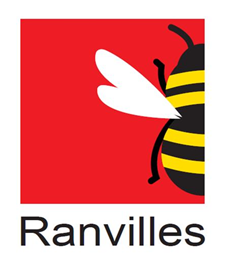 Week Beginning: 26.1.24Dear Parents and guardians, An Anglo-Saxon gold buckle masterpiece, incised with an intricate pattern of intertwining creatures inlaid with niello, lay beneath a millennium of muck.  Will you search through the loamy earth for me?Climb through the briar and brambleI'll be your treasure.True to the lyrics of BBC hit drama Detectorists, the Sutton Hoo horde of treasure lay beneath a burial mound…it’s call was answered by amateur archaeologist Basil Brown between the war years. Images of the finds were pored over by Nelson’s historians. The curators had to use their enquiry skills to examine the artefacts to assess its use, owner and what it might be made of. The children then wrote incisive information cards for Ranvilles Museum.Like all mysterious things, the items left the children with heads crawling with questions, it has already spurred some children to dig further to learn more about this horde which turned ancient British history on its head.If only the treasures could speak- what secrets they would have to tell! LiteracyI am hugely proud of all the children. Having marked their creative versions of Harry Potter’s walk through Diagon Alley, I am spellbound by their efforts. Every child challenged themselves to use imagery tapping into their senses, they worked hard to develop Harry’s character through his action and speech.                                                           ++++++++++++++++++A moving television advert about an abandoned Labrador was all that was needed. All the children were mesmerised, and wanted to help the unloved pet. Having understood the purpose and power of the noble art of persuasion, the children read persuasive letters to find the prerequisite features needed. The children then explored various texts for persuasive language and devices used to butter up the reader, and to win over their hearts and minds. The children next sketched their own design of a wand, and annotated with detailed noun phrases. Their task next week, will be to write a letter to persuade Mr Ollivander to stock their creation in his Diagon Alley emporium.     Maths This week, the children have been working hard to consolidate their multiplication skills and accuracy. Most children are confident at using the grid method, and many are now improving their understanding of multiplying a 3-digit numbers by 1 using a more efficient method. I am very proud of all the children who are learning their times tables using TT Rockstars. If you could continue to remind your child to go on the app to boost their accuracy, confidence and speed, that would be hugely appreciated. HockeyThe drizzle did not dampen the children’s enthusiasm to play hockey in the cold. They learned how to tackle an opponent to gain the ball, and move keeping one eye on the ball, and the other of where they are travelling. Children’s Star of the Week The votes were very close this week. For the boys, it was Dougie and prize for the girls goes to Celia for being kind and helpful. Teacher Star of the Week Finally, this week I have selected Carwyn, Matilda, Noah, Rhea and Leo for doing their best. I hope you have a super weekend with your child and loved ones. Kind regards, Amarjit